Проект 1 младшей группыНазвание проекта: «Любимые сказки»Актуальность проекта: Сказки являются прекрасным материалом для обучения детей младшего дошкольного возраста развитию речи. Персонажи сказок знакомы детям. Язык сказок очень выразителен и понятен. Все это позволяет вовлечь ребенка в активную речевую работу. Проведя с детьми беседу, я поняла, что родители редко читают своим детям сказки.Чтение сказок вытиснилось просмотром мультфильмов. У большинства родителей нет времени сесть с ребенком и почитать книгу. А ведь именно сказка — это духовные богатства культуры, познавая которые, ребёнок познает сердцем родной народ,  с помощью сказочных героев дети познают мир и учатся чему-то новому.Цель проекта: Развивать устойчивый интерес к чтению художественной литературы,  создание условий для активного использования сказок в деятельности детей.Задачи:Образовательные задачи: способствовать формированию интереса к книгам, сказкам. Развивающие задачи: развивать звуковую культуру речи детей, обогащать словарь, развивать элементы детского творчества в продуктивной деятельности.Воспитательные задачи: воспитывать навыки аккуратного обращения с книгой.Автор: Маркина Е.А. Вид проекта: познавательно-творческий.Продолжительность: среднесрочный месяц сентябрь 2018 года Участники проекта: воспитатели группы, дети первой младшей группы, родители.Ожидаемые результаты:- формирование у детей интереса к книгам, сказкам;- повышение речевой активности у детей;- развитие личностных качеств ребенка посредством сказки;- развитие детского творчества;- участие родителей в образовательной деятельности детей в детском садуЭтапы реализации проекта.1. Подготовительный. В ходе различных бесед, выявили, какие книги есть у ребёнка дома. Какие сказки рассказывают родители дома. Какие сказки ребёнок знает.Познакомить детей и родителей с темой проекта, обозначить значимость выбранной темы.Разработали план мероприятий для реализации проекта. Подобрали необходимую литературу.Подготовили наглядные пособия для игровой и продуктивной деятельности.2. Основной этап.Содержание работы образовательных видов деятельности с детьми: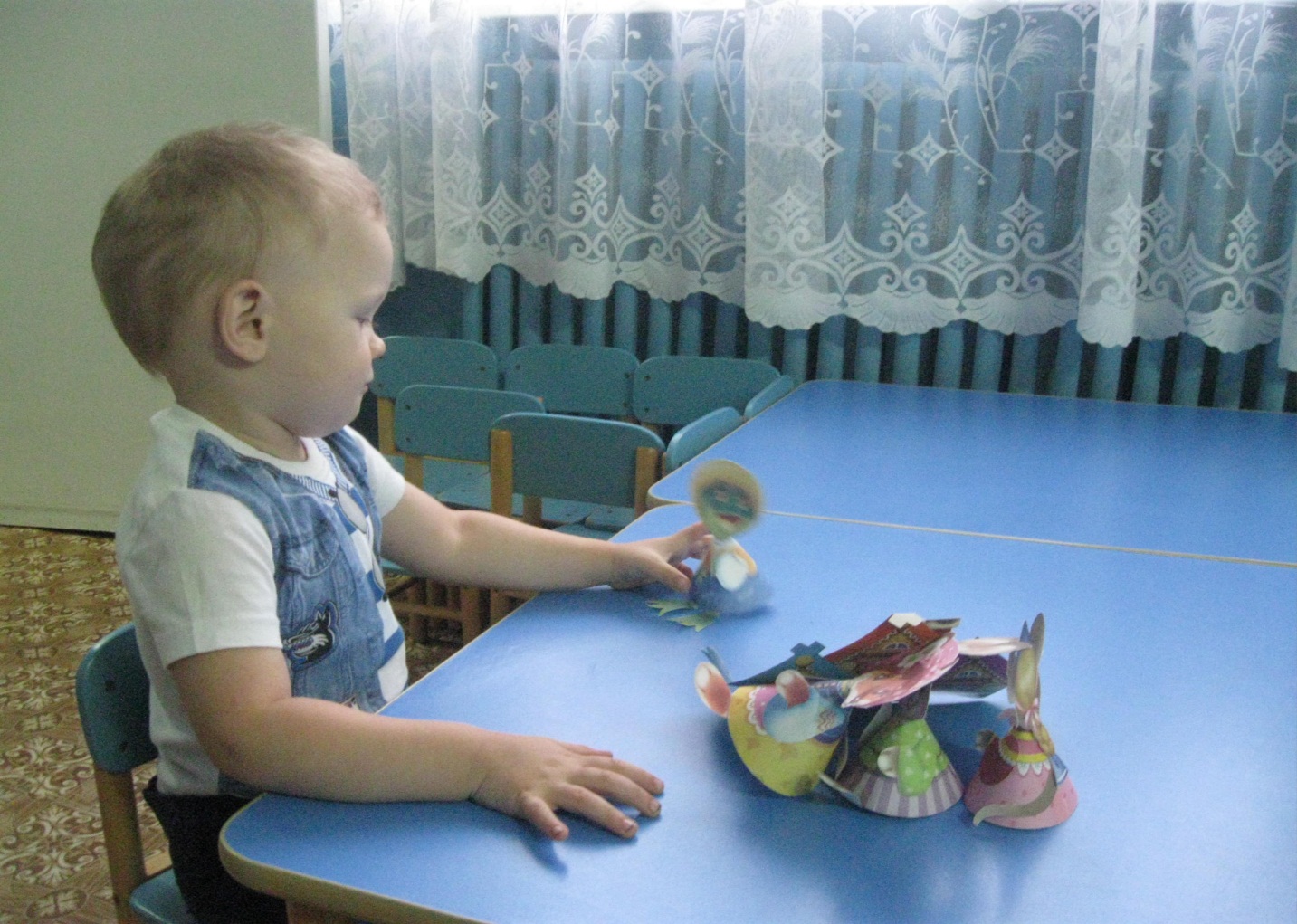 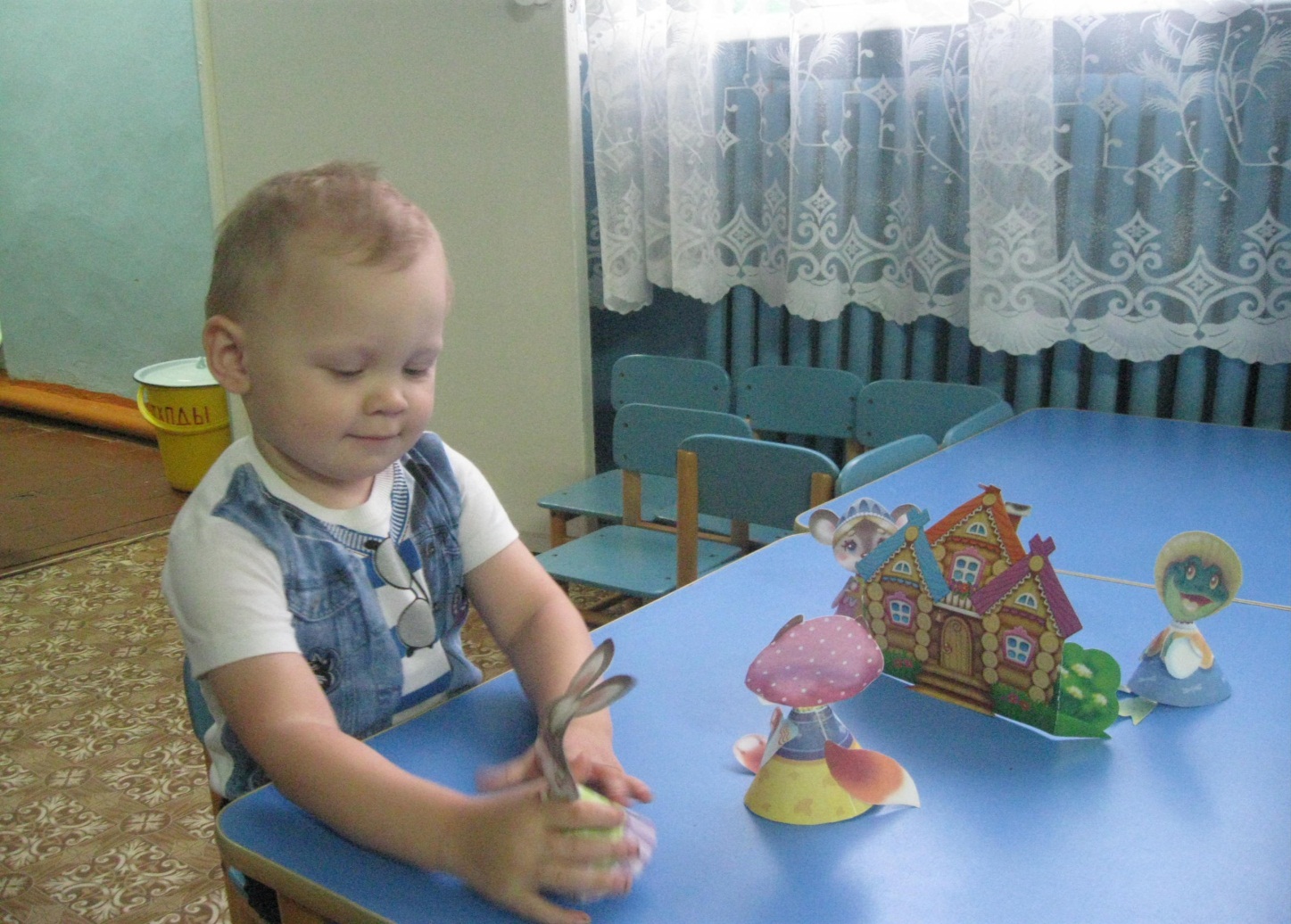 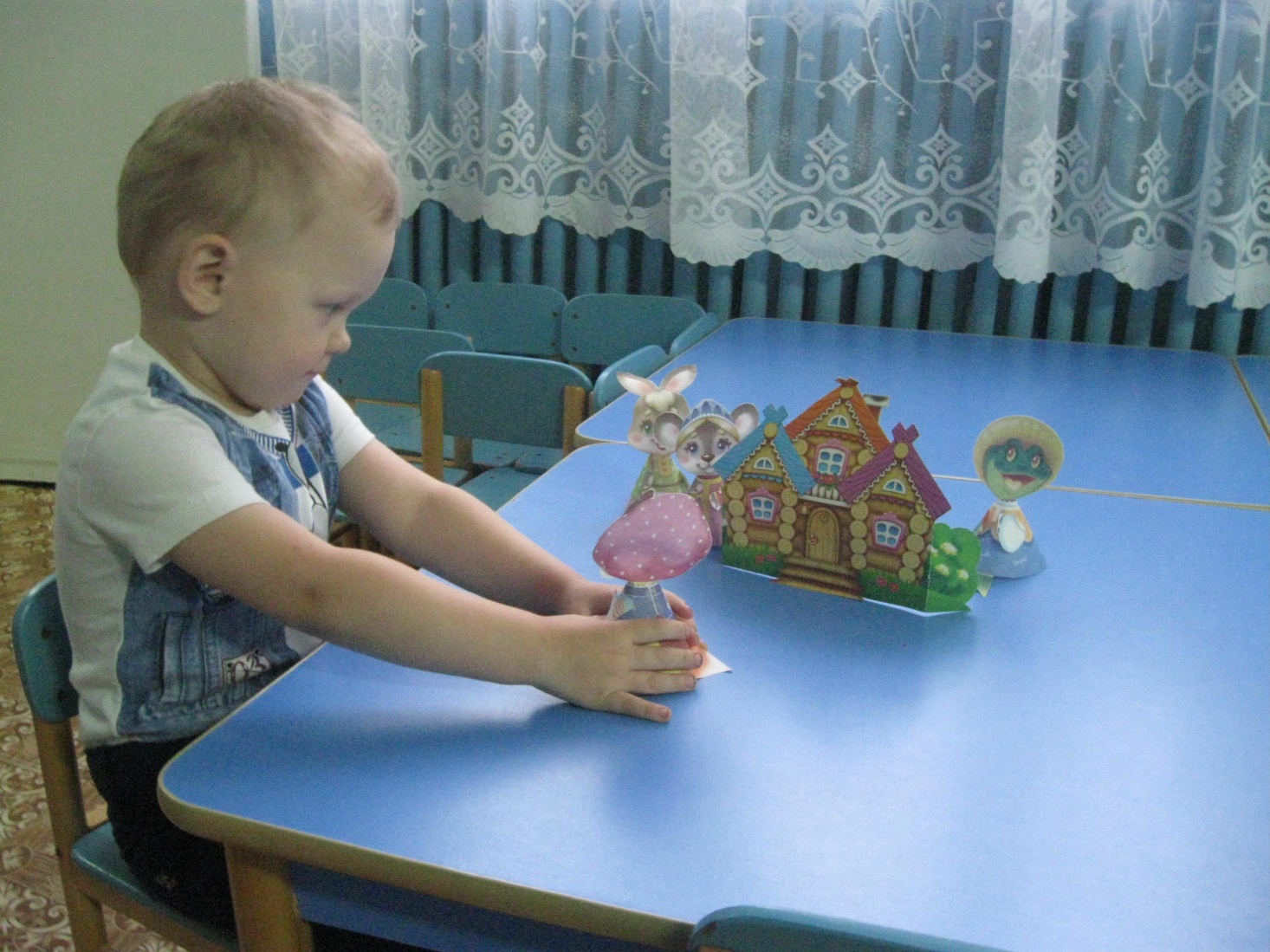 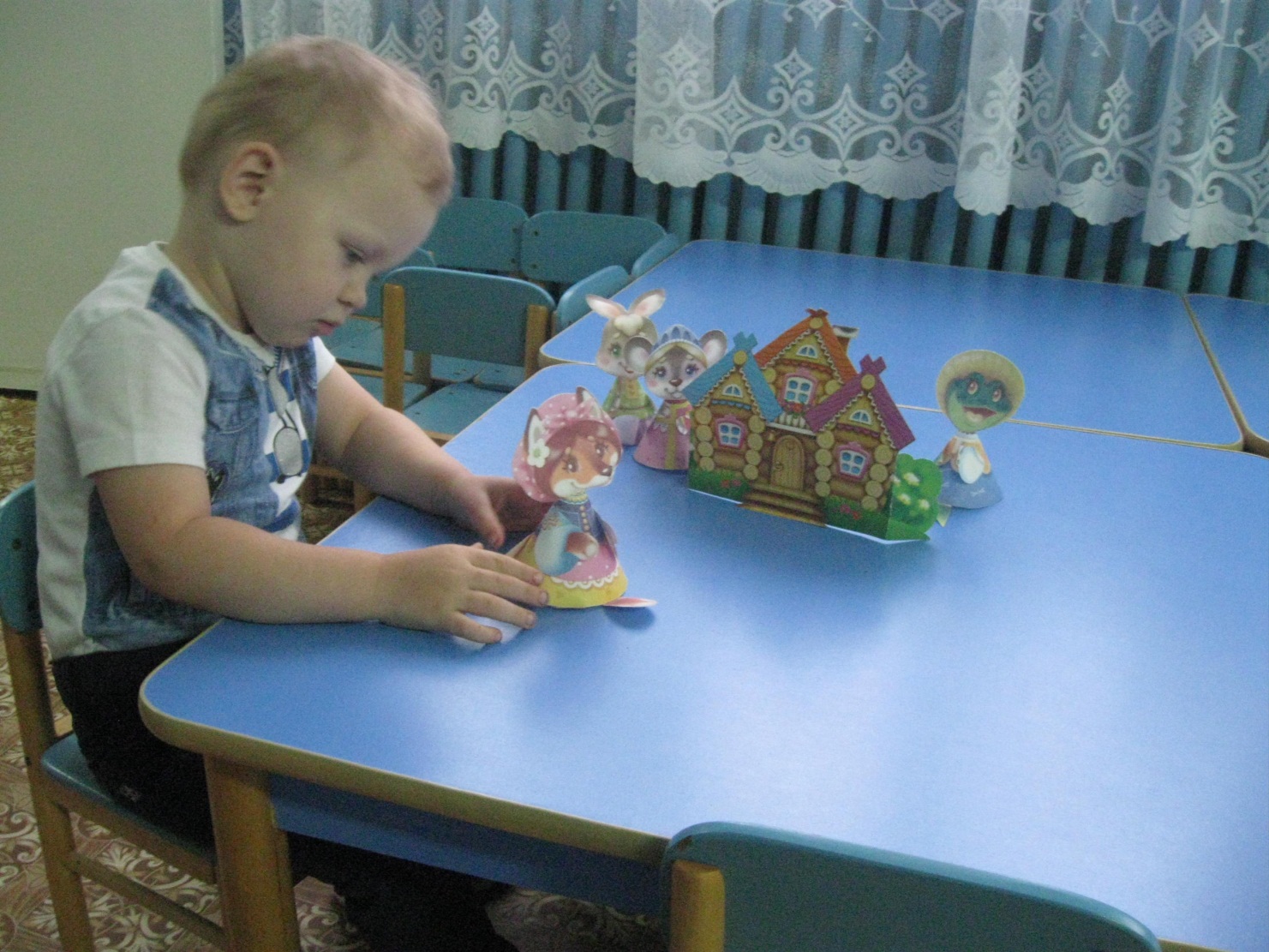 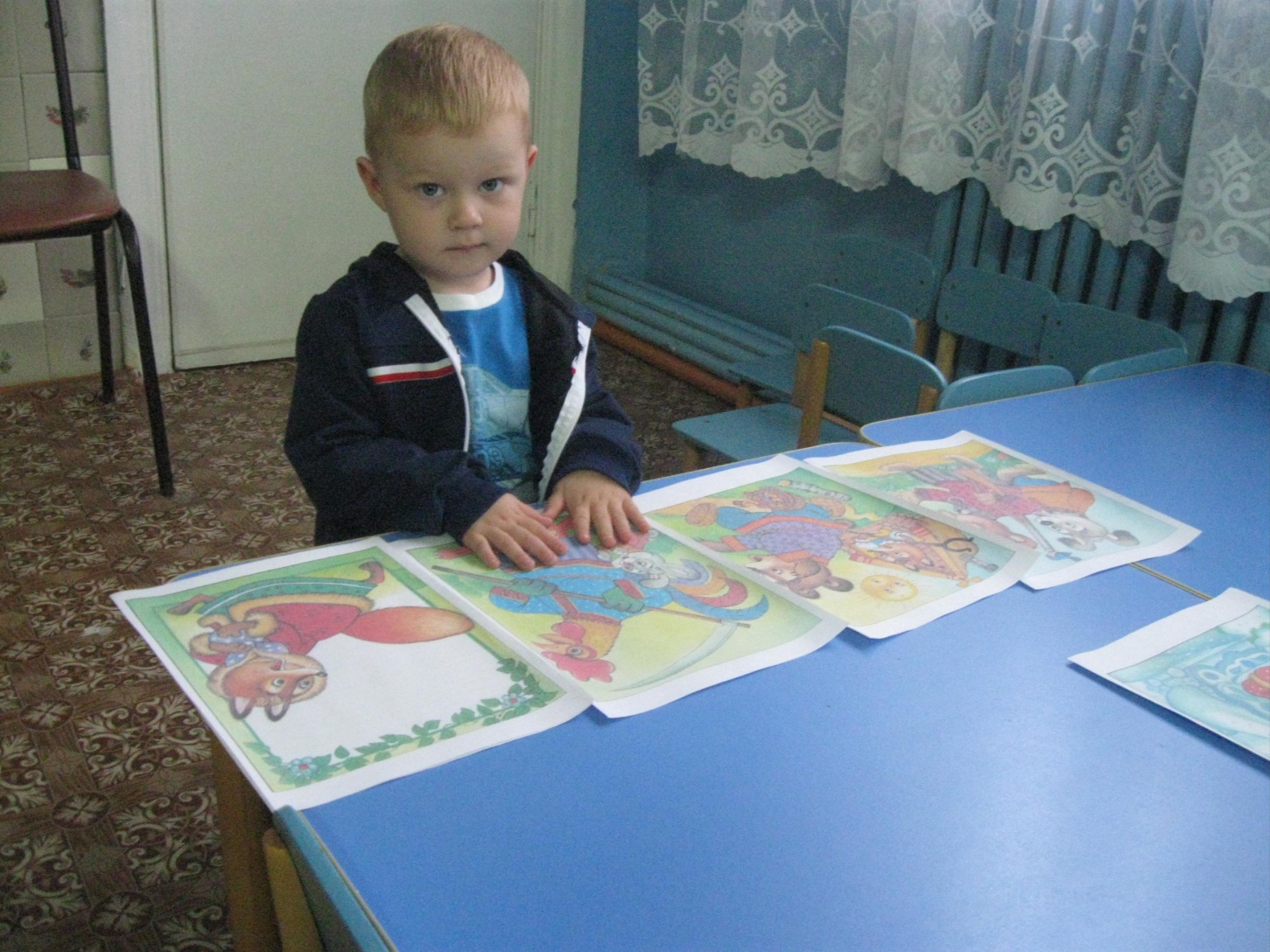 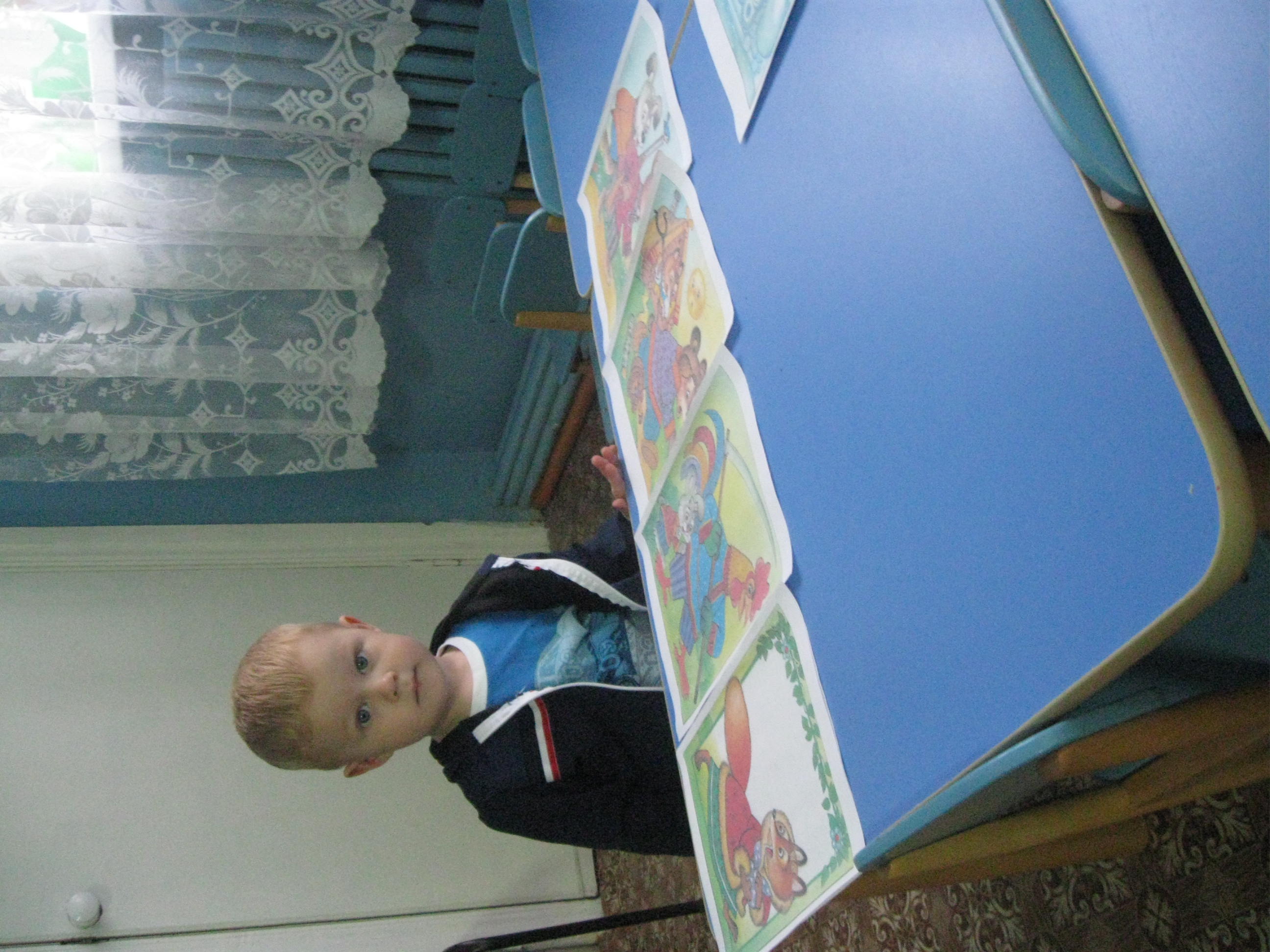 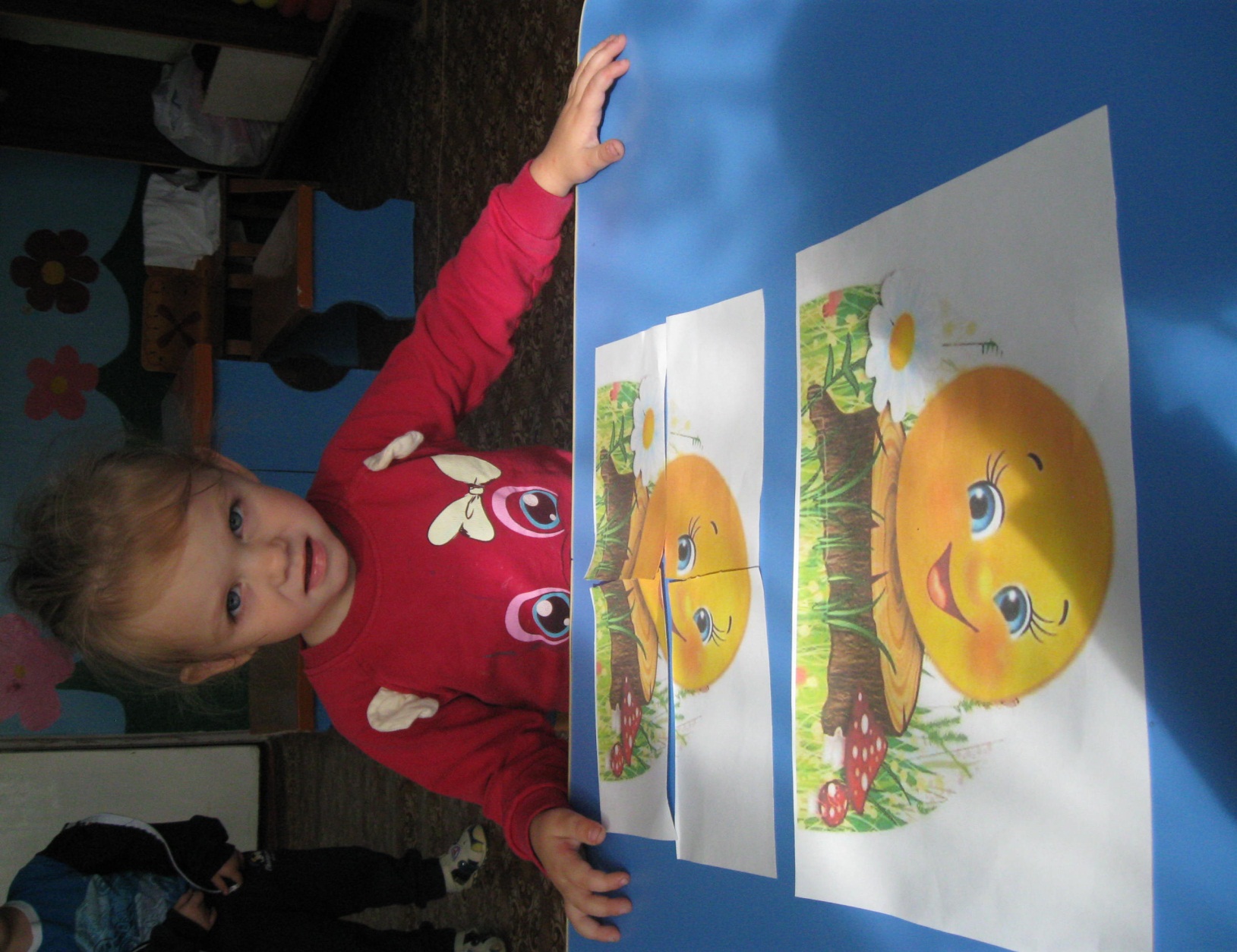 Работа с родителями: Консультация «Сказка в жизни ребенка».Папки – передвижки, рекомендации «Художественная литература для детей 2- 3 лет», «Как привить ребенку любовь к чтению».Создание уголка : «Любимые книги.Заключительный этап проекта: Проведение диагностики и формулирование вывода согласно данным. Выводы: В ходе проведения проекта у детей повысился интерес к книгам, при прочтении сказок повышалась речевая активность детей; во время разыгривания сказки у детей развивались личностные качества; детское творчество стало разнообразнее.ДатаОбразовательные областиПонедельник«Колобок»Беседа «Правила общения с книгой»Чтение РНС «Колобок»Пальчиковая игра имитация «Испеки мне колобка»ВторникЛепка Колобка из теста Подвижная игра «Хитрая лиса»Среда Развивающая игра «Из какой я сказки?»Показ настольного театра «Колобок»Подвижная игра «Догони колобка»Четверг «Репка»Беседа «Какие бывают книги»Прослушивание сказки «Репка»Дидактическая игра «Овощ или фрукт»Пятница Игра- инсценировка «Репка»Игра «Собери урожай»Организация «больницы» для книгПонедельник «Теремок»Дидактическая игра «Кто в теремочке живет?»Развивающая игра «Мишка и носовой платок» Пальчиковая игра «Теремок»Вторник Игра-имитация «Кто как ходит?»Конструирование «Мастерим  теремок для зверей»Подвижные игры «У медведя во бору»Среда «Волк и семеро козлят»Чтение сказки «Волк и семеро козлят»Подвижная игра «По тропинке вы идите, волка вы не разбудите!»Математическая игра «Один, много, столько же» Четверг Беседа «Домашние и дикие животные»Дидактическая игра «Коза рогатая»Подвижная игра  «Волк и козлята».Пятница Чтение потешекРассматривание иллюстраций к сказке «Волк и семеро козлят»Игра «Исправь ошибку»Понедельник«Курочка Ряба»Чтение сказки «Курочка Ряба» Исполнение песенки « Вышла курочка гулять» Рассматривание иллюстраций к сказке «Курочка Ряба»Вторник Дидактическая игра «Найдем все желтого цвета»Рисование «Золотое яичко»Подвижная игра «Курочка и цыплята»Среда Конусный театр «Курочка Ряба»Дидактическая игра «Из какой сказки?»Загадывание загадок о героях сказки Четверг Дидактическая игра «Собери сказку по порядку»Книжная выставка «Любимые сказки»Пятница Развлечение по мотивам сказки «Колобок»